SK ZloniceNábor do mužstev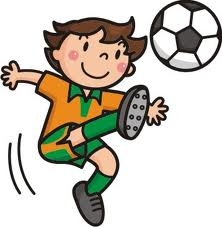 Je ti mezi šesti a třinácti lety alíbí se ti fotbal ???Chceš se naučit kopat do míče ??? Přijď Každou středu v 17,00 hod. na hřiště SK Zlonice